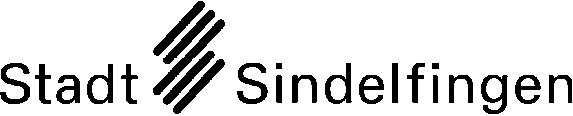 Amt für Bildung und BetreuungKinderbetreuungErklärung der Erziehungsberechtigten
über einen möglichen Ausschluss vom Betrieb der Kindertageseinrichtungnach der Corona-Verordnung Kita und der 
Einreiseverordnung der Bundesregierung (CoronaEinreiseV)Bitte bei Wiederaufnahme in der KiTa nach den Ferien vorlegen.Bei der Rückkehr aus einem anderen Staat, z. B. nach einer Urlaubsreise, kann die „CoronaEinreiseV“ die Teilnahme am Betrieb der Kindertageseinrichtung ausschließen. Dies ist dann der Fall, wenn der andere Staat als sog. „Risikogebiet, Hochinzidenz- oder Virusvariantengebiet ausgewiesen ist. Die Einstufung erfolgt durch das Bundesministerium für Gesundheit, das Auswärtige Amt und das Bundesministerium des Innern, für Bau und Heimat. Sie wird durch das Robert Koch-Institut auf seiner Internetseite (https://www.rki.de/DE/Content/InfAZ/N/Neuartiges_Coronavirus/Risikogebiete_neu.html) veröffentlicht.Werden Ihnen solche Ausschlussgründe während eines Ferienabschnitts bekannt, genügt es, wenn Sie die Kindertageseinrichtung spätestens vor der Wiederaufnahme des Betriebs der Kindertageseinrichtung informieren, sofern die Gründe zu diesem Zeitpunkt noch aktuell bestehen. Ich/Wir erklären hiermit, dass nach meiner/unserer Kenntnis keiner der Ausschlussgründe vorliegt und ich/wir die Corona-Einreiseregelndas Merkblatt für Reiserückkehrende unddie Erklärung der Erziehungsberechtigten erhalten haben. Name, Vorname des KindesGeburtsdatumOrt, Datum Unterschrift der Erziehungsberechtigten